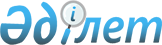 О мерах по реализации Закона Республики Казахстан от 8 января 2013 года "О внесении изменений и дополнений в некоторые законодательные акты Республики Казахстан по вопросам противодействия терроризму"Распоряжение Премьер-Министра Республики Казахстан от 3 апреля 2013 года № 62-р

      1. Утвердить прилагаемый перечень нормативных правовых и правовых актов, принятие которых необходимо в целях реализации Закона Республики Казахстан от 8 января 2013 года «О внесении изменений и дополнений в некоторые законодательные акты Республики Казахстан по вопросам противодействия терроризму» (далее – перечень).



      2. Государственным органам Республики Казахстан: 

      1) разработать и в установленном порядке внести в Правительство Республики Казахстан проекты нормативных правовых и правовых актов согласно перечню;

      2) принять соответствующие ведомственные нормативные правовые акты и проинформировать Правительство Республики Казахстан о принятых мерах.      Премьер-Министр                            С. Ахметов

Утвержден          

распоряжением Премьер-Министра

Республики Казахстан    

от 3 апреля 2013 года № 62-р

         Перечень нормативных правовых актов, принятие которых

       необходимо в целях реализации Закона Республики Казахстан

      от 8 января 2013 года «О внесении изменений и дополнений в

        некоторые законодательные акты Республики Казахстан по

                 вопросам противодействия терроризму»      Сноска. Перечень с изменениями, внесенным распоряжением Премьер-Министра РК от 09.08.2013 № 135-р.      Примечание: расшифровка аббревиатур: 

      ГП – Генеральная прокуратура Республики Казахстан

      СОП – Служба охраны Президента Республики Казахстан

      СВР «Сырбар» - Служба внешней разведки Республики Казахстан «Сырбар»

      РГ – Республиканская гвардия

      КНБ – Комитет национальной безопасности Республики Казахстан

      МО – Министерство обороны Республики Казахстан

      МВД – Министерство внутренних дел Республики Казахстан

      МЭБП – Министерство экономики и бюджетного планирования Республики Казахстан

      МРР – Министерство регионального развития Республики Казахстан 

      МЧС – Министерство по чрезвычайным ситуациям Республики Казахстан

      МИД – Министерство иностранных дел Республики Казахстан

      МЗ – Министерство здравоохранения Республики Казахстан

      МТК – Министерство транспорта и коммуникаций Республики Казахстан

      МТиСЗН – Министерство труда и социальной защиты населения Республики Казахстан

      МФ – Министерство финансов Республики Казахстан

      АДР – Агентство Республики Казахстан по делам религий
					© 2012. РГП на ПХВ «Институт законодательства и правовой информации Республики Казахстан» Министерства юстиции Республики Казахстан
				№

п/пНаименование нормативного правового актаФорма актаГосударственные органы, ответственные за исполнениеСрок исполнения123451.Об утверждении Положения об Антитеррористическом центре Республики КазахстанУказ Президента Республики КазахстанКНБ (по согласованию)Апрель 2013 года2.Об утверждении типового Положения об антитеррористических комиссияхУказ Президента Республики КазахстанКНБ (по согласованию) (свод), МРР Апрель 2013 года3.Об утверждении Положения о республиканском, областном, города республиканского значения, столицы, района (города областного значения) оперативных штабах по борьбе с терроризмомУказ Президента Республики КазахстанКНБ (по согласованию) (свод), МВД, МО, МРР, СОП (по согласованию)Апрель 2013 года4.Об утверждении Правил организации и функционирования государственной системы мониторинга информации и оповещения населения о возникновении угрозы акта терроризмаУказ Президента Республики КазахстанКНБ (по согласованию) (свод), МЧС, МО, МВД, ГП (по согласованию), СВР «Сырбар» (по согласованию)Апрель 2013 года5.Об утверждении Инструкции о порядке применения Вооруженными Силами Республики Казахстан оружия, боевой техники и специальных средств для пресечения актов терроризма в воздушном пространстве, внутренних водах, территориальном море, на континентальном шельфе Республики Казахстан, при обеспечении безопасности мореплаванияУказ Президента Республики КазахстанМО (свод), КНБ (по согласованию), МВД, ГП (по согласованию), СОП (по согласованию)Апрель 2013 года6.О внесении изменений и дополнений в Указ Президента Республики Казахстан от 1 апреля 1996 года № 2922 «Об утверждении Положения о Комитете национальной безопасности Республики Казахстан»Указ Президента Республики КазахстанКНБ (по согласованию)Июнь 2013 года7.Исключена распоряжением Премьер-Министра РК от 09.08.2013 № 135-рИсключена распоряжением Премьер-Министра РК от 09.08.2013 № 135-рИсключена распоряжением Премьер-Министра РК от 09.08.2013 № 135-рИсключена распоряжением Премьер-Министра РК от 09.08.2013 № 135-р8.Об утверждении перечня объектов, уязвимых в террористическом отношенииПостановление Правительства Республики КазахстанКНБ (по согласованию) (свод), МВД, МЧС, МИД, МРР, МТК, СОП (по согласованию)Апрель 2013 года9.Об утверждении типового паспорта антитеррористической защищенности объектов, уязвимых в террористическом отношенииПостановление Правительства Республики КазахстанМВД (свод), КНБ (по согласованию), МЧС, МИД, МРР, МТК, СОП (по согласованию)Май 2013 года10.Об утверждении Правил возмещения вреда физическим и юридическим лицам, причиненного при пресечении акта терроризма правомерными действиями должностных лиц государственных органов, осуществляющих противодействие терроризмуПостановление Правительства Республики КазахстанКНБ (по согласованию) (свод), МВД, МО, МФ, СОП (по согласованию), МЭБП Апрель 2013 года11.Об утверждении Правил возмещения имущественного вреда, причиненного физическим и юридическим лицам в результате акта терроризмаПостановление Правительства Республики КазахстанКНБ (по согласованию) (свод), МВД, МО, МФ, СОП (по согласованию), МЭБП Апрель 2013 года12.Об утверждении Правил погребения лиц, смерть которых наступила в результате совершения ими акта терроризма, а также при пресечении совершаемого ими акта терроризмаПостановление Правительства Республики КазахстанКНБ (по согласованию) (свод), МВД, акиматы областей, города республиканского значения, столицы Апрель 2013 года13.Об утверждении Правил взаимодействия органов внутренних дел, национальной безопасности, прокуратуры и Агентства Республики Казахстан по делам религий по противодействию религиозному экстремизму и терроризму в специальных и исправительных учрежденияхПостановление Правительства Республики КазахстанКНБ (по согласованию) (свод), МВД, ГП (по согласованию), АДРАпрель 2013 года14.О внесении изменений и дополнений в постановление Правительства Республики Казахстан от 22 декабря 2010 года № 1404 «Об утверждении Правил организации деятельности в сфере противодействия терроризму в Республике Казахстан»Постановление Правительства Республики КазахстанКНБ (по согласованию) (свод), СОП (по согласованию), СВР «Сырбар» (по согласованию)Июнь 2013 года15.О внесении изменений и дополнений в постановление Правительства Республики Казахстан от 21 января 2003 года № 64 «Об утверждении Правил социальной реабилитации лиц, потерпевших от террористических акций»Постановление Правительства Республики КазахстанКНБ (по согласованию) (свод), МВД, МЭБП, МЗ, МТ и СЗНАпрель 2013 года15-1.Об утверждении требований к системе антитеррористической защиты объектов, уязвимых в террористическом отношении Постановление Правительства Республики КазахстанКНБ (по согласованию) (свод), МВД, МЧС, МИД, МРР, МТК, СОП (по согласованию), МЭБПсентябрь 2013 года16.Об утверждении Правил организации и проведения охранных мероприятийПриказСОП (по согласованию) (свод), КНБ (по согласованию), МВД, МО, РГ (по согласованию)Апрель 2013 года17.Об утверждении формы и правил внесения представлений органами национальной безопасности Республики КазахстанПриказКНБ (по согласованию)Апрель 2013 года18.Об утверждении Правил участия Службы «Арыстан» Комитета национальной безопасности Республики Казахстан в оперативно-боевых и иных мероприятиях, проводимых органами национальной безопасностиПриказКНБ (по согласованию)Апрель 2013 года